Ausgezeichnetes Design:Technics mit insgesamt sechs Design-Awards geadelt!iF DESIGN AWARD 2022 und Red Dot Awards 2022 für TechnicsRotkreuz, Juni 2022: Technics wurde zum wiederholten Male auch im Jahr 2022 für insgesamt sechs aktuelle Produkte mit den weltweit renommiertesten Design-Awards ausgezeichnet. Mit dem SU-R1000, SA-C600 und dem EAH-A800 konnten gleich drei Produkte aus dem HiFi-Programm die Jury des iF DESIGN AWARD aufgrund ihres erstklassigen und branchenführenden Produkt-Design überzeugen. Darüber hinaus konnten die Technics-Kopfhörer EAH-AZ40, EAH-AZ60 und EAH-A800 dank ihres exzellenten Designs und hervorragender Produktqualität auch bei den Experten des Red Dot-Award-Gremium punkten und wurden mit dem reddot winner 2022-Award preisgekrönt.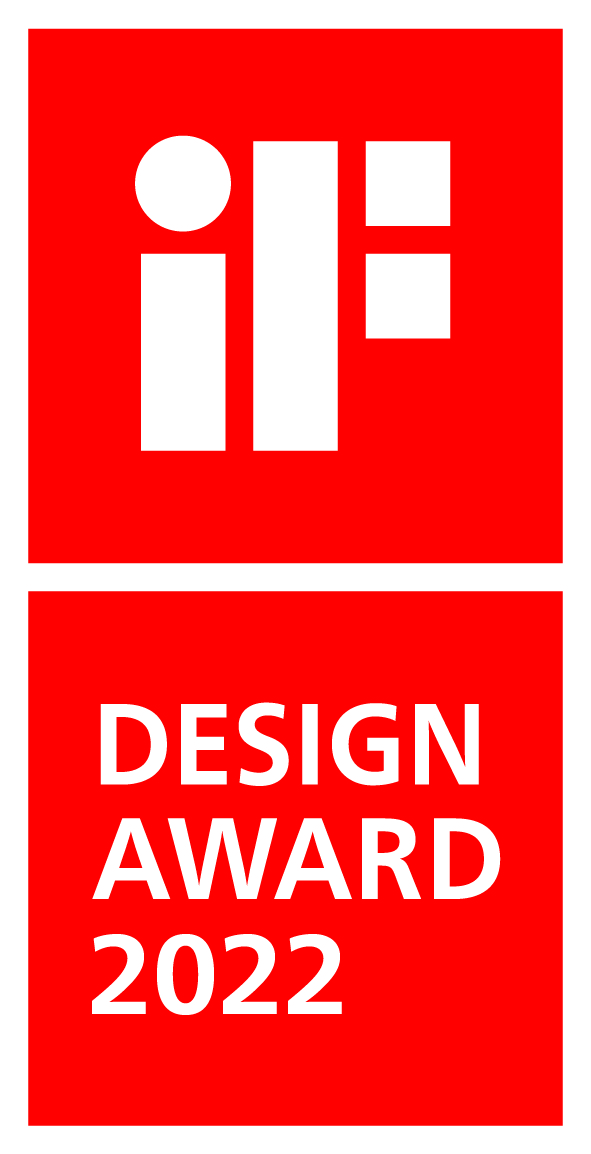 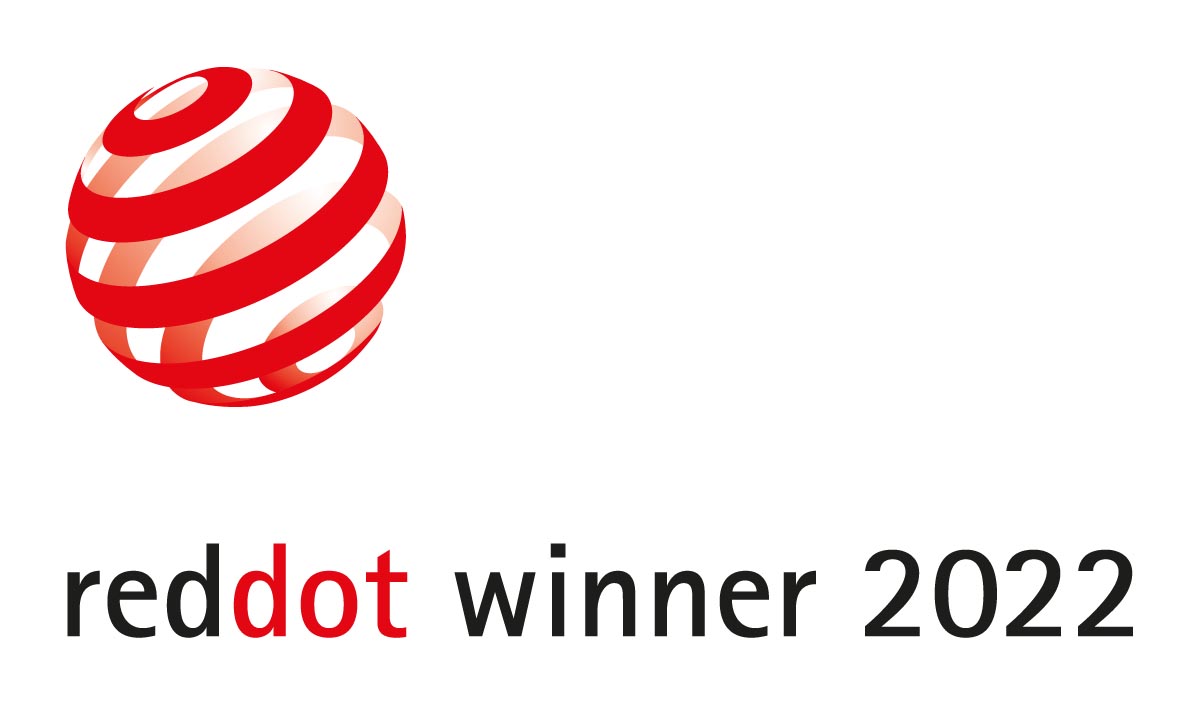 








Die Technics Design-PhilosophieNeben Technics‘ ständigem Streben nach dem perfekten Sound spiegelt sich in allen Details seiner Produkte auch ein einzigartiges Produktdesign wider. Denn beim Design bleibt sich Technics seiner branchenführenden Audiotechnologie und den akustischen Eigenschaften stets treu, drückt aber gleichzeitig mit eleganter und moderner Gestaltung seiner Produkte Individualität und Charme aus. Angefangen bei der Materialauswahl bis hin zu den Produktionsmethoden achten die Entwickler auf jedes noch so kleine Detail, so dass Technics-Produkte jedem Wohnraum ein hochwertiges, attraktives Ambiente verleihen, und Kopfhörer mit erstklassigem Tragekomfort überzeugen können.Folgende Produkte erhielten den iF DESIGN AWARD 2022:Audio-Verstärker: Technics SU-R1000Dieser neue High-End-Vorverstärker markiert einen neuen Schritt in der Evolution der Technics-Technologie durch langjährige Forschung und Entwicklung hin zum idealen Klang. Neue Technologien haben zu einer Weiterentwicklung von volldigitalen Verstärkern geführt, um einen leistungsstarken und präzisen Lautsprecherantrieb zu realisieren. Das neu entwickelte Netzteil erhöht die Reaktionsfähigkeit und reduziert gleichzeitig das Rauschen während der Wiedergabe, um reine, kraftvolle und dynamische Musik zu liefern. Der SU-R1000 reproduziert den Klang analoger Schallplatten hörbar besser durch seinen „Intelligent PHONO EQ“, der die gesamte Signalverarbeitung durch Kombination analoger Schaltungen mit digitaler Verarbeitung durchführt. Auch das anspruchsvolle Design und elegante Erscheinungsbild des SU-R1000 repräsentiert seinen Status in der Referenzklasse perfekt
Netzwerk CD-Receiver: Technics SA-C600Mit dem kompakten Netzwerk-CD-Receiver SA-C600 wird es zum echten Vergnügen, verschiedene Musikquellen auf einfache Weise in hoher Klangqualität zu geniessen. Das Gerät unterstützt eine breite Palette von Quellen: Internet-Streaming, CDs, Radio, USB sowie optische und analoge Eingänge. Der SA-C600 ist mit WLAN-/Bluetooth-Verbindungsfunktionen ausgestattet und auch perfekt für die Verwendung mit Technics-Plattenspielern konzipiert. Diese Features erweitern die Quellen-Vielfalt und machen den Netzwerk-Receiver sowohl für Streaming-Fans als auch für audiophile Vinyl-Liebhaber äusserst attraktiv. Die obere Platte aus Aluminium verleiht dem Design ein stilvolles Finish. Das manuelle Öffnen der Glasabdeckung des CD-Players erweitert die Freude am Umgang mit Musik nochmals um eine weitere, ästhetische Komponente.Der Wireless Kopfhörer Technics EAH-A800 wurde sowohl mit dem 
iF DESIGN AWARD und dem reddot winner 2022 ausgezeichnet:Den Noise-Cancelling-Kopfhörer EAH-A800 hat Technics perfekt für die Zukunft von Arbeit und Freizeit konzipiert. Dank seiner grossen, eigens entwickelten 40-mm-Treiber bietet er detailreiche Klangfarben und straffe Basswiedergabe und garantiert kompromisslose Klangqualität bei jeder Art von Musik. Insgesamt 8 Mikrofone, die effektiv um die Ohrhörer herum angeordnet sind, separieren aktiv die Stimme des Benutzers und sorgen für beste Sprachverständlichkeit bei Telefonaten, selbst in lauten Umgebungen. Der speziell ausgeformte, weiche Memory-Schaumstoffs des inneren Ohrpolsters wurde entwickelt, um den Druck gleichmässig um das Ohr zu verteilen und Ermüdung bei langen Hörsitzungen zu reduzieren. Zusammen mit seiner besonders leichten Bauweise und durchdachten Ergonomie ist der EAH-A800 der ideale Kopfhörer für jeden Musikliebhaber.Weitere Produkte erhielten die Auszeichnung reddot winner 2022:True Wireless In-Ear Kopfhörer: Technics EAH-AZ60Für die gehobenen, audiophilen Ansprüche übertrifft der True Wireless In-Ear Kopfhörer EAH-AZ60 jegliche Erwartungen. Höchste Klangqualität von Technics, exzellente Sprachverständlichkeit dank JustMyVoice™-Technologie und Noise Cancelling der Referenzklasse. Wie viel Erfahrung und technologische Innovation in dem EAH-AZ60 Earbuds stecken ist kaum zu glauben – aber zu hören. In einem Wort: Premium.True Wireless In-Ear Kopfhörer: Technics EAH-AZ40Gross im Klang, klar im Design: Technics perfektioniert mit dem EAH-AZ40 die Ausstattung, die einen True Wireless In-Ear Kopfhörer fürs tägliche Leben auszeichnet. Beste Technics Klangqualität, Optimierung der Sprachqualität beim Telefonieren mittels JustMyVoice™-Technologie sowie angenehmer Sitz und intuitive Touch-Bedienung. Erhältlich in Dolomit Silber, Graphit Schwarz und Rosé Gold.Über den Über den Red Dot Design Award:Der Red Dot Design Award zählt zu den grössten Designwettbewerben weltweit. Teilnehmer können in drei Disziplinen Produkte, Marken und Kommunikationsprojekte sowie Prototypen und Designkonzepte anmelden. Für jeden Award kommt jährlich eine Jury zusammen, die die Einreichungen individuell begutachtet und anschliessend über die Vergabe der Auszeichnungen entscheidet.Über Technics:Unter dem Markennamen Technics entwickelt und vertreibt die im japanischen Osaka ansässige Panasonic Corporation bereits seit 1965 hochwertige Audio- und HiFi-Produkte. Angetrieben von ständigem Streben nach Innovation und dem hohen eigenen Qualitätsanspruch im Audiosektor wurden seitdem zahllose HiFi-Komponenten entwickelt, von denen viele sogar einen regelrechten Kultstatus unter HiFi-Liebhabern erreicht haben.Diese und weitere Technics Pressemitteilungen sowie druckfähiges Bildmaterial können Sie unter https://www.technics.com/ch/de/presse/pressemeldung.html herunterladen.Weitere Informationen zu Technics gibt es ausserdem im Internet unter www.technics.com, auf www.facebook.com/technics.global, auf Twitter via @technics sowie unter https://www.youtube.com/TechnicsOfficial.
Weitere Informationen:Panasonic Schweiz
Eine Niederlassung der Panasonic Marketing Europe GmbH
Grundstrasse 12
6343 RotkreuzAnsprechpartner für Presseanfragen:
Franciska Jurisic
Tel.: 041 203 20 20
E-Mail: panasonic.ch@eu.panasonic.com